АДМИНИСТРАЦИЯ  ВЕСЬЕГОНСКОГО  РАЙОНАТВЕРСКОЙ  ОБЛАСТИП О С Т А Н О В Л Е Н И Ег. Весьегонск05.09.2017 											   № 418п о с т а н о в л я ю:1. Внести в муниципальную программу муниципального образования Тверской области «Весьегонский район» «Культура Весьегонского района» на 2017-2019 годы, утверждённуюпостановлением администрации района от 28.12.2016 № 463, следующие изменения:а) в паспорте программы первый и второй абзац раздела «Объемы и источники финансирования муниципальной программы по годам ее реализации  в разрезе подпрограмм» изложить в следующей редакции:б) в главе 1 «Задачи подпрограммы» подпрограммы 1 «Развитие библиотечного обслуживания населения района» подраздела I раздела 3 «Подпрограммы» перечень показателей, характеризующих решение задачи 1 подпрограммы 1 «Развитие библиотечного обслуживания населения района» дополнить следующим показателем:«Показатель 1. Доля кредиторской задолженности в общей сумме расходов на обеспечение деятельности библиотек»;в) раздел «Решение задачи 1» главы 2. «Мероприятия подпрограммы» подпрограммы 1 «Развитие библиотечного обслуживания населения района» подраздела I раздела 3 «Подпрограммы» дополнить следующим мероприятием:«е) мероприятие «Погашение просроченной кредиторской задолженности»;г) главу 3 «Объем финансовых ресурсов, необходимый для реализации подпрограммы» подпрограммы 1 «Развитие библиотечного обслуживания населения района» подраздела I раздела 3 «Подпрограммы» изложить в следующей редакции:«Глава 3. Объем финансовых ресурсов, необходимый для реализации подпрограммыОбщий объем бюджетных ассигнований, выделенный на реализацию подпрограммы 1, составляет 20 325 247,00руб.	Объем бюджетных ассигнований, выделенный на реализацию подпрограммы 1, по годам реализации муниципальной программы в разрезе задач, приведен в таблице 1.Таблица 1.»д) в главе 1 «Задачи подпрограммы» подпрограммы 2 « Развитие культурно-досуговой деятельности учреждений культуры района» подраздела I раздела 3 «Подпрограммы» перечень показателей, характеризующих решение задачи подпрограммы 2 «Развитие культурно-досуговой деятельности учреждений культуры района» дополнить следующим показателем:«Показатель 1. Доля кредиторской задолженности в общей сумме расходов по учреждениям культуры»;е) раздел «Решение задачи 1» главы 2. «Мероприятия подпрограммы»     подпрограммы 2 «Развитие культурно-досуговой деятельности учреждений культуры района»  подраздела I раздела 3 «Подпрограммы» дополнить следующим мероприятием:«е) мероприятие «Погашение просроченной кредиторской задолженности»;ж) главу 3 «Объем финансовых ресурсов, необходимый для реализации подпрограммы» подпрограммы 2 «Развитие культурно-досуговой деятельности учреждений культуры района» подраздела I раздела 3 «Подпрограммы» изложить в следующей редакции:«Глава 3. Объем финансовых ресурсов, необходимый для реализации подпрограммыОбщий объем бюджетных ассигнований, выделенный на реализацию подпрограммы 2, составляет 34 021 482,00руб.  	Объем бюджетных ассигнований, выделенный на реализацию подпрограммы 2, по годам реализации муниципальной программы в разрезе задач, приведен в таблице 2.Таблица 2												           .»з) в главе 1 «Задачи подпрограммы» подпрограммы 3 «Развитие дополнительного образования в сфере культуры» подраздела I раздела 3 «Подпрограммы» перечень показателей, характеризующих решение задачи 1 подпрограммы 3 «Развитие дополнительного образования в сфере культуры» дополнить следующим показателем: «Показатель 1. Доля кредиторской задолженности в общей сумме расходов по учреждениям дополнительного образования»;и) раздел «Решение задачи 1» главы 2. «Мероприятия подпрограммы»    подпрограммы 3 «Развитие дополнительного образования в сфере культуры» подраздела I раздела 3 «Подпрограммы»  дополнить следующим мероприятием:«г) мероприятие «Погашение просроченной кредиторской задолженности»;к) главу 3 «Объем финансовых ресурсов, необходимый для реализации подпрограммы» подпрограммы 3 «Развитие дополнительного образования в сфере культуры» подраздела I раздела 3 «Подпрограммы» изложить в следующей редакции:«Глава 3. Объем финансовых ресурсов, необходимый для реализации подпрограммы. Общий объем бюджетных ассигнований, выделенный на реализацию подпрограммы 3, составляет 12 108 053,00руб.  Объем бюджетных ассигнований, выделенный на реализацию подпрограммы 3, по годам реализации муниципальной программы в разрезе задач, приведен в таблице 3.Таблица 3.»л) главу 3 «Объем финансовых ресурсов, необходимый для реализации подпрограммы» раздела 4 «Обеспечивающая подпрограмма» изложить в следующей редакции:«Глава 3. Объем финансовых ресурсов, необходимый для реализации подпрограммы. Общий объем бюджетных ассигнований, выделенный на реализацию обеспечивающей подпрограммы составляет3 917 564,00руб., в том числе:.»м) приложение 1 «Характеристика муниципальной программы муниципального образования  Тверской области «Весьегонский район» «Культура Весьегонского района» на 2017-2019 годы» изложить в новой редакции (прилагается).2. Опубликовать настоящее постановление в газете «Весьегонская жизнь»и разместить на официальном сайте муниципального образования Тверской области «Весьегонский район» в информационно-телекоммуникационной сети Интернет.3. Настоящее постановление вступает в силу со дня его принятия.4. Контроль за исполнением настоящего постановления возложить на заместителя главы администрации района ЖивописцевуЕ.А.Глава администрации района                                                 И.И. Угнивенко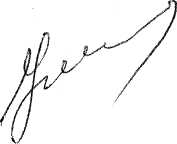 О внесении изменений в постановление администрации Весьегонского района от 28.12.2016 № 463Объемы и источники финансирования муниципальной программы по годам ее реализации  в разрезе подпрограммФинансирование программы осуществляется за счет средств районного бюджета в следующих объёмах (руб):			Всего - 70 372 346,00В том числе:2017 год – 25 431 604,00подпрограмма 1 – 7 085 165,00подпрограмма 2 –12 784 904,00подпрограмма 3 – 4 229 009,00Обеспечивающая программа -1 332 526,00Годы реализации муниципальной программыОбъем бюджетных ассигнований, выделенный на реализацию подпрограммы  «Развитие библиотечного обслуживания населения района» (рублей)Объем бюджетных ассигнований, выделенный на реализацию подпрограммы  «Развитие библиотечного обслуживания населения района» (рублей)Объем бюджетных ассигнований, выделенный на реализацию подпрограммы  «Развитие библиотечного обслуживания населения района» (рублей)Объем бюджетных ассигнований, выделенный на реализацию подпрограммы  «Развитие библиотечного обслуживания населения района» (рублей)Итого,рублейГоды реализации муниципальной программыЗадача  1 «Библиотечное обслуживание населения муниципальными учреждениями культуры Весьегонского района Тверской области»Задача 2 «Библиотечное обслуживание населения муниципальными учреждениями культуры Весьегонского района Тверской области за счет средств межбюджетных трансфертов»Задача 3 «Комплектование книжных фондов библиотек муниципальных образований»Задача 4 «Проведение противопожарных мероприятий и ремонт зданий и помещений муниципальных учреждений культуры»2017 г.6 985 165,0000,00100 000,000,007 085 165,002018 г.6 570 041,0000,00100 000,000,006 670 041,002019 г.6 470 041,0000,00100 000,000,006 570 041,00Всего, рублей20 025 247,0000,00300 000,000,0020 325 247,00Годы реализации муниципальной программыОбъем бюджетных ассигнований, выделенный на реализацию подпрограммы «Развитие культурно-досуговой деятельности учреждений культуры района»  (рублей)Объем бюджетных ассигнований, выделенный на реализацию подпрограммы «Развитие культурно-досуговой деятельности учреждений культуры района»  (рублей)Объем бюджетных ассигнований, выделенный на реализацию подпрограммы «Развитие культурно-досуговой деятельности учреждений культуры района»  (рублей)Объем бюджетных ассигнований, выделенный на реализацию подпрограммы «Развитие культурно-досуговой деятельности учреждений культуры района»  (рублей)Годы реализации муниципальной программыЗадача  1«Предоставление услуг  муниципальными культурно-досуговыми учреждениями, создание условий для занятия творческой деятельностью на непрофессиональной (любительской) основе»Задача 2«Предоставление услуг муниципальными культурно-досуговыми учреждениями, создание условий для занятий творческой деятельностью на непрофессиональной (любительской) основе за счет межбюджетных трансфертов»Задача 3. «Проведение противопожарных мероприятий и ремонт зданий и помещений учреждений культуры»Итого,рублей2017 г.12 636 904,000,00148 000,0012 784 904,002018 г.10 668 289,000,000,0010 668 289,002019 г.10 568 289,000,000,0010 568 289,00Всего, рублей33 873 482,000,00148 000,0034 021 482,00Годы реализации муниципальной программыОбъем бюджетных ассигнований, выделенный на реализацию подпрограммы  «Развитие дополнительного образования в сфере культуры»  (рублей)Объем бюджетных ассигнований, выделенный на реализацию подпрограммы  «Развитие дополнительного образования в сфере культуры»  (рублей)Объем бюджетных ассигнований, выделенный на реализацию подпрограммы  «Развитие дополнительного образования в сфере культуры»  (рублей)Итого,рублейГоды реализации муниципальной программыЗадача  1«Предоставление услуг дополнительного образования детей».Задача 2 «Укрепление и развитие материально-технической базы учреждений дополнительного образования в сфере культуры»Задача  3.«Приобретение музыкальных инструментов для муниципальных детских школ искусств, детских музыкальных школ»2017 г.4 137 979,0091 030,000,004 229 009,002018 г.3 939 522,000,000,003 939 522,002019 г.3 939 522,000,000,003 939 522,00Всего, рублей12 017 023,0091 030,000,0012 108 053,00№п/пОбеспечивающая подпрограммаПо годам реализации подпрограммы, руб.По годам реализации подпрограммы, руб.По годам реализации подпрограммы, руб.Всего, руб.№п/пОбеспечивающая подпрограмма2017 г.2018 г.2019 г.1Обеспечение деятельности главного администратора муниципальной программы1 332 526,001 292 519,001 292 519,003 917 564,00Итого, руб.Итого, руб.1 332 526,001 292 519,001 292 519,003 917 564,00